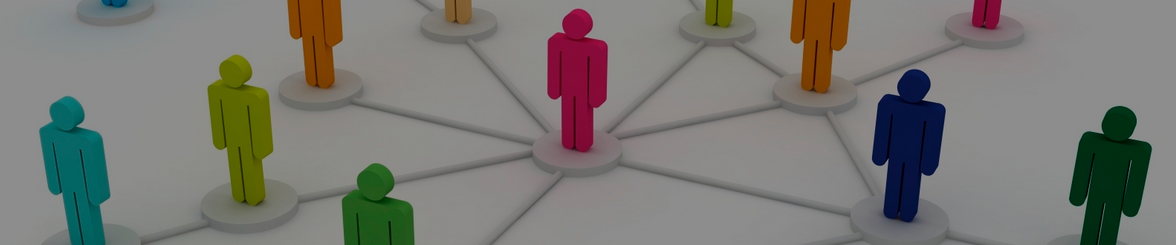 Background and rationale ObjectivesDesignKey considerations for IAPT servicesReferences Practice Research NetworkProject ProposalAuthor(s):Title of project:Date of proposal:Deadline for expressions of interest:[add a date here to ensure you receive expressions of interest from other network members in a timely way]Describe the topic of your proposed project or study and justify the need for conducting a new study.	What is the topic or problem to be addressed? What do we know about this already?Why is it relevant or important to psychotherapy research and practice?What is the main research question or problem to be addressed?Describe the primary objective of the project and also any secondary objectives if relevantConcisely describe the type of study design that may enable us to accomplish the objectives of the project. This does not need to be any longer than one or two paragraphs at this stage.Some questions to consider:What kind of data needs to be gathered?Will the project use existing retrospective data or does it require the prospective collection of new data?Is this project a clinical audit or formal research? See: http://www.hra-decisiontools.org.uk/ethics/What resources may be necessary to accomplish the project?In this section, outline the key factors that potential partner services need to consider to decide if it is viable for them to take part in the project.Why is this important to an IAPT service? What potential gains or improvements could arise from this work? What are the anticipated costs or barriers to make this project viable? How will this project fit within routine IAPT practice? Will new interventions or additional procedures (clinical or administrative) be required in addition to those applied in usual practice?Provide a list of references linked to the background section